Formularz zgłoszenia do konkursu fotograficznego on-line pt. „Apetyt seniora na nowe wyzwania”imię i nazwisko uczestnika konkursu:…………………………………………………rok urodzenia: ………………………………………………………………………….telefon kontaktowy: …………………………………………………………………... adres e-mail: .……………..……………………………………………………………nazwa organizacji, którą uczestnik reprezentuje: ……………………………………... Przetwarzanie danych osobowych uczestnika konkursu 1. Zgodnie z Rozporządzeniem Parlamentu Europejskiego i Rady (UE) 2016/679 z dnia 27 kwietnia 2016 r. w sprawie ochrony osób fizycznych w związku z przetwarzaniem danych osobowych i w sprawie swobodnego przepływu takich danych oraz uchylenia dyrektywy 95/46/WE (ogólne rozporządzenie o ochronie danych) (Dz. Urz. UE L 119 z 2016 r., str. 1-88) informujemy, że administratorem danych osobowych udostępnionych w ramach konkursu jest organizator Stowarzyszenie Pieniński Uniwersytet Trzeciego Wieku w Szczawnicy2. Uczestnicy konkursu przystępując do niego wyrażają zgodę na przetwarzanie danych osobowych (imię i nazwisko, adres e-mail, numer telefonu) przez Organizatorów Konkursu wyłącznie dla potrzeb niezbędnych do realizacji konkursu. Uczestnicy konkursu przyjmują do wiadomości, że podanie danych jest dobrowolne i że każdemu uczestnikowi przysługuje prawo dostępu do treści swoich danych oraz ich poprawiania. 3. Uczestnik oświadcza, że wyraża zgodę na eksponowanie prac konkursowych w postaci drukowanej lub elektronicznej, z podaniem  imienia i nazwiska autora zdjęcia.4. Podanie danych osobowych jest warunkiem udziału w konkursie.…………………………                                                                                 ……………………………..                                                                                                                                                          data i miejscowość                                 				podpis uczestnika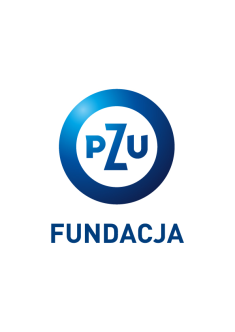 